Obec Záchlumí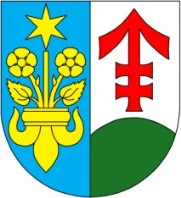 Zasedání zastupitelstva obce č. 17/2016ze dne 17. prosince 2017 Usnesení  č. 17/2016Zastupitelstvo obce schvaluje:  Jednání dle navrženého programu zasedání.Rozpočet obce Záchlumí na rok 2017 (viz příloha č. 2 zápisu) se závazným ukazatelem příspěvku Základní školy a mateřské školy Záchlumí, přísp.org. pro rok 2017, ve výši 600.000 Kč.Ceny vodného a stočného pro rok 2017 beze změny oproti roku 2016, tedy vodné ve výši 24,68 Kč/m3, stočné 29,29 Kč/m3, pevné složky vodného 279 Kč/rok a stočného 636 Kč/rok.Návrh pokynů pro dopracování návrhu Územního plánu Záchlumí pro řízení o územním plánu uvedených v příloze č. 3 zápisu.Rozpočtové opatření č. 8/2016 (viz příloha zápisu).Záměr k prodeji části pozemku p. č. 74/9, na kterém je umístěna trafostanice – oddělený GP č. 272-332/2015 pod jako st. p. č. 221 – zastavěná plocha o výměře 12 m2.Záměr k pronájmu pozemku p. č. 301 – zahrada o výměře 410 m2 v souladu s jeho účelem.Výpověď smlouvy o dílo na projekt „Revitalizace hřbitova v obci Záchlumí“ s firmou Zlatý Kalich s.r.o., Těchlovice 32, Stříbro, IČ: 26333601, z důvodu nedodržení termínů (stavba nebyla vůbec zahájena).Uzavřít Smlouvy o vytvoření společného školského obvodu spádové školy s obce Horní Kozolupy a Cebiv, pokud o tuto smlouvu projeví zájem.Mimořádný příspěvek 5.000Kč pro Základní školu a mateřskou školu Záchlumí, příspěvkovou organizaci, který bude vyplacen v lednu 2017.Zastupitelstvo obce bere na vědomí:Kontrolu usnesení č. 15/2016 a 16/2016.Zprávu o Vyhodnocení výsledků projednání návrhu Územního plánu Záchlumí a Vyhodnocení výsledků projednání návrhu Územního plánu Záchlumí ve smyslu § 51 odst. 1 zákona č. 183/2006 Sb., v platném znění – společné jednání dne 6.9.2016.Uskutečněnou kontrolu obecní vody Krajskou hygienickou stanicí Plzeňského kraje, která vodu vyhodnotila jako vysoce kvalitní pitnou vodu.Zastupitelstvo obce ukládá:Starostce zajistit nového dodavatele na akci „Revitalizace hřbitova v obci Záchlumí“ v cenové relaci předchozího neúspěšného dodavatele.Vypracováno dne:  27.12. 2016                  Starostka:  Šárka Trávníčková         Ověřili:  	Radka Štroblová Křížová		Marek Vrzák